Téma týdne – městské státy Athény a Sparta, vzájemné srovnání, uč. str. 68 - 70MĚSTSKÝ STÁT ATHÉNY - zápis do sešituŘecko nikdy nevytvořilo jednotný stát, ale spousty malých městských států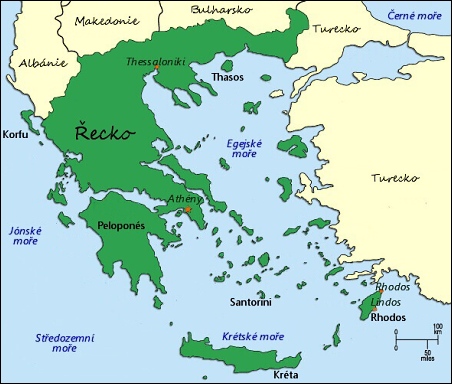 Athény patří k nejvýznamnějšímVznikaly od 7.století př.n.l. na poloostrově AttikaAthény existují dodnes – je to hlavní město ŘeckaPřečtěte si v učebnici na straně 68 pověst o založení Athén.Podoba města:náboženským střediskem byl pahorek – AKROPOLIS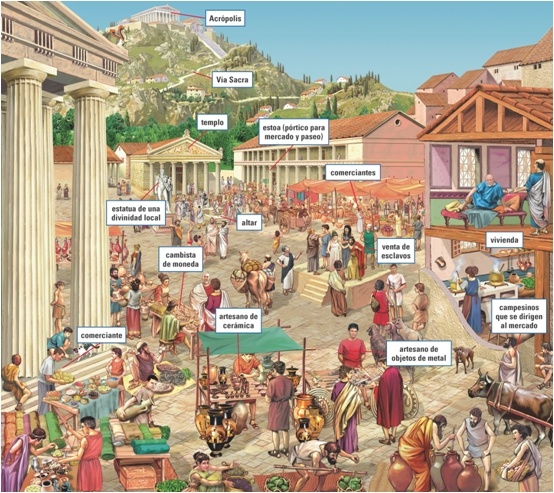 pod ním se nacházely čtvrtě řemeslníků a obchodníkůzemědělci žili ve vesnicích po celém poloostrověuprostřed Athén bylo náměstí – AGORA – zde se konaly trhyPro Athéňany bylo velmi důležité vzdělání a umění.Otroctví pro dluhy:v Athénách bylo běžnou praxí, že člověk neschopný splácet své dluhy, byl prodán do otroctví – tzv. dlužní otroctvíproblém vyřešil nejvyšší státní úředník SOLÓN – tzv. Solónovy reformy:za státní peníze vykoupil občany z dlužního otroctvízakázal, aby v budoucnosti byli svobodní občané do otroctví prodávániv této době se začaly razit i stříbrné mince – lidově „sovy“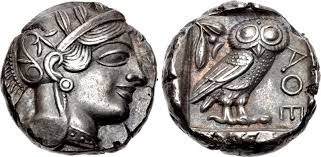 Úkol: (pomůže ti zajímavost v uč. str. 68)Jaká bohyně je vyobrazena na lícové straněmincí? ________________________________Čeho byla bohyní? _________________________Proč je na rubové straně vyobrazena sova?_________________________________________Athénská demokracie:poprvé v historii se setkáváte s pojmem, který je platný dodnes – i vy žijete v demokratickém státědemokracie má své kořeny právě ve starověkých Athénáchvýznam slova: démos – lid a krateó – vláda , tedy VLÁDA LIDUje to způsob řízení státu, na kterém se podílí většina občanůstát vytváří zákony – ty stanoví práva a povinnosti občanůAthénská demokracie se ale od té naší lišila:platila jen pro část obyvatel – neplatila pro ženy, otroky a cizincebyla to demokracie přímá  - rozhodnutí se přijímala přímo na lidovém shromáždění, zde se scházeli svobodní občanésvobodní občané si nejprve volili úředníkyvolba probíhala na sněmu (lidovém shromáždění)Úkol: (přečti si zajímavost v učebnici na straně 69)Proč si nemajetní občané nemohli dovolit být zvoleni úředníky, i když byli svobodní občané?___________________________________________________________________________Přístup k funkcím i pro nemajetné:doposud úřady zastávali jen majetní – ti si to mohli dovolit, a tak jim nevadilo, že za svoji funkci nedostávají platPERIKLES 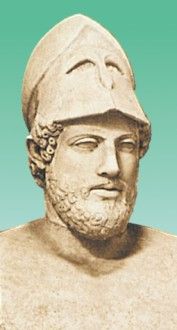 vysoký státní úředník, navrhl nový zákonpráce úředníků a účast občanů na sněmu bude placenatímto zákonem se Athény staly nejspravedlivějším městským státem v ŘeckuÚkol: (přečti si zajímavost v učebnici na straně 69)Co to byl „střepinový soud“?________________________________________________________________________________________________________________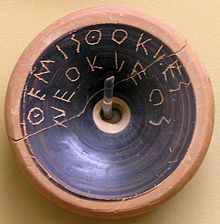 ________________________________________________________________________________________________________________Vzdělání:nesmírně si cenili vzdělání – předpoklad pro výkon úřadův Athénách se vzdělávali na rozdíl od orientálních států všichni svobodní občanédo školy chodili jen chlapci – vzdělání končilo v 15 letechučili se číst, psát, počítat, hrát na hudební nástroj, recitovat zpaměti Homérovy básnětaké cvičili – atletika, zápasve vzdělání mohli pokračovat – studovali dále filozofii, lékařství… a hlavně řečnictví – umění mluvit na veřejnostiMĚSTSKÝ STÁT SPARTA - zápis do sešitu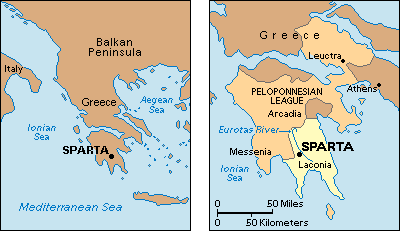 založili ji bojovní Dórové na Peloponéském poloostrověpodmanili si původní obyvatele – z nich udělali otrokyveškerou půdu vlastnil stát a přiděloval ji spartským rodinám společně s otroky - ti pracovali na poli a živili rodinu vojákaSPARTA BYL VOJENSKÝ STÁTsvobodní Sparťané nesměli pracovatcelý život se věnovali tvrdému vojenskému výcviku a tělesnému cvičeníVýchova dětí měla své zvláštnosti – přečtěte si tuto kapitolu na straně 70Chlapci:nemocné nebo slabé dítě bylo rovnou zabitood 7 let přebíral výchovu stát - chlapci zařazeni do vojenského oddílu (učili se zacházet se zbraněmi)ve 20 letech se z chlapců stali vojácivojenská služba končila v 60 letechDívky:zůstávaly doma – také cvičily, učily se tanci, zpěvu a věnovaly se atleticeÚkol:Proč se ve Spartě na rozdíl od Athén zachovalo jen nepatrné množství památek? (zjisti na straně 70)__________________________________________________________________________________________________________________________________________Video - Kompas času – Starověké Řecko 1, pusťte si to od 5. minuty https://www.youtube.com/watch?v=ZhgEIVA4xkQÚkol:V tabulce porovnej, jak fungovala demokracie v Athénách a jak funguje u nás:ATHÉNYSPARTAobčany jsou všichni obyvateléVolit mohou pouze svobodní mužiZákony schvaluje Parlament ČR (to nazýváme zastupitelská demokracie)funkce úředníků původně nebyly placené